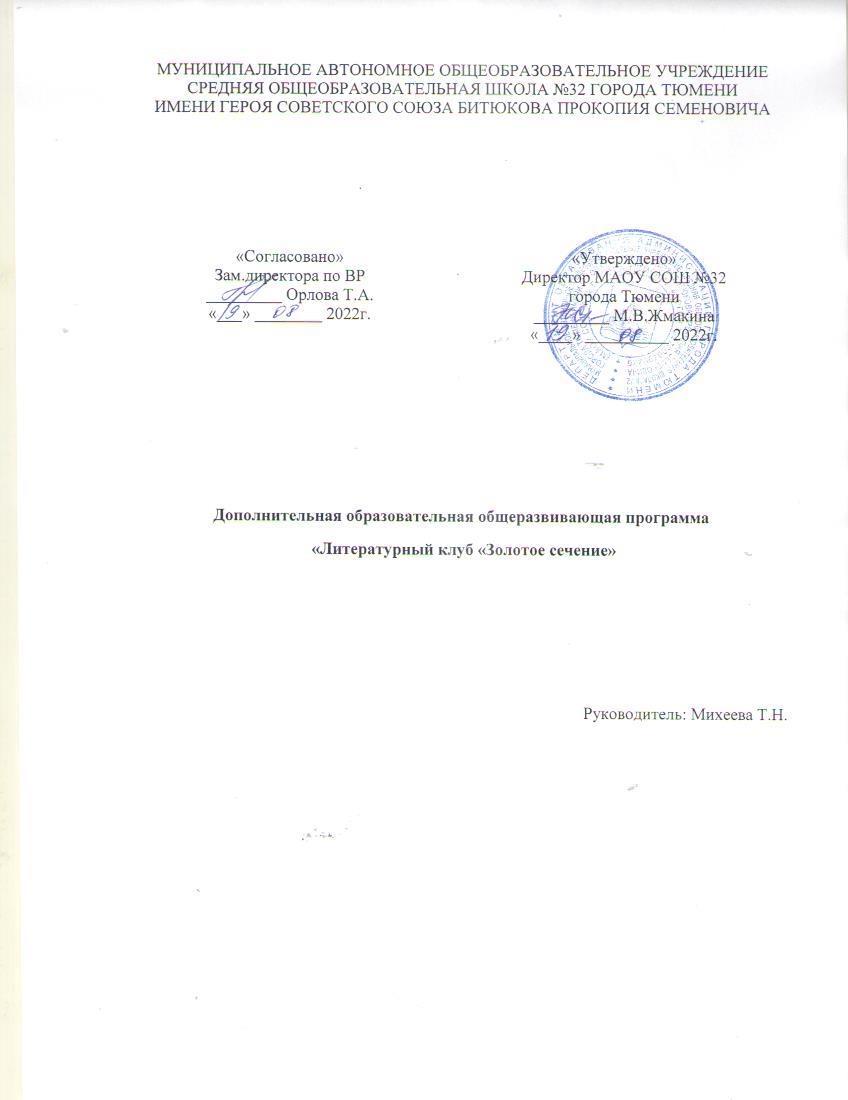 Пояснительная запискаУчастие в  школьном  литературном  клубе носит добровольный характер, поэтому перед педагогом стоит задача - углублять возникший интерес ребят. Он имеет возможность предложить учащимся сложные проблемы и вопросы, в решении которых проявляется их активность, ярче выявляется личность (деятельностный и личностно-ориентированный подход). Цели  работы.Через знакомство с аспектами поэтического  и прозаического мастерства и примерами плагиата научиться самим создавать стихи, малую прозу, анализировать лирические произведения собственного сочинения и других авторов, научиться их интерпретации, учиться принципам общения, становясь людьми коммуникабельными, компетентными в области стихосложения, творческими личностями.Задачи.
В рамках  школьного  литературного клуба   решаются две взаимосвязанные проблемы: нравственное воспитание учащихся и их  литературное  развитие.
Определяющее направление в предстоящей  работе  -  научить учащихся творчески мыслить. Этому во многом может помочьцелостный анализ поэтического  и прозаического произведения: умение вчитываться в произведение и видеть слово в контексте; постижение идеи; знакомство с различными аспектами поэтического  и прозаического мастерства. Креативный выход:лучше усваивается программный материал, совершенствуются навыки анализа текста, расширяется лингвистический кругозор, воспитывается языковое чутьё, развиваются творческие способности, повышается языковая культура . 
Методы и формы работы.Для занятий  клуба характерны большая степень детализации, широкий диапазон сопоставлений, знакомство с разнообразным кругом новых произведений и стилей. Они отличаются дискуссиями в ходе бесед-разборов текстов, приподнятостью настроения и внутренней раскованностью учеников. 
Ребята читают, анализируют, спорят, работают ради самовыражения, самоутверждения, одобрения педагога и товарищей.Для занятий  клуба  характерны особые формы  работы:увлекательные тематические занятия; обзоры поэтических новинок и отчёты о прочитанных книгах; чтение мемуарной литературы, книг о поэтическом мастерстве; занятия - концерты, конкурсы, на которых звучат стихи собственного сочинения; Перечень умений, навыков, получаемых учащимися на занятиях.Фундаментом, на котором будут построены основные компоненты занятий клуба, являются знания, приобретаемые учащимися на уроках,   основу участников клуба будут составлять учащиеся    5 – 11-х классов. Это не означает дублирование материала уроков, а расширение и углубление  школьной   программы  по литературе, обращение к новым для учащихся произведениям поэзии разных периодов.
Расширение  литературного  кругозора учащихся, овладение навыками анализа поэтических произведений, выполнение творческих заданий и письменных  работ  исследовательского характера, сочинение собственных стихов будут способствовать приобщению учащихся к самостоятельной  работе , к  умению находить, предполагать, доказывать, сравнивать, проявлять свою творческую активность.Детям нужно время для адаптации, в том числе речевой, творческой. Учащимся этого возраста ещё свойственна разбросанность интересов, они хотели бы охватить всё, записаться везде. При такой "всеядности" детей важно сочетание широты и глубины содержания, предпочтение массовым формам  работы , учёт индивидуальных особенностей школьников, разнообразных форм занятий, гибкость их использования.
На организационном собрании проводятся выборы старост - первых помощников руководителя, редакторов, художников по иллюстрированию стихотворных текстов для будущего альманаха.
В неделю проводятся занятия таким образом, что тематика первого часа определена на изучение теории; второй час отводится на консультации по изученной теме, редактирование черновых вариантов поэтических произведений и на чтение собственных работ.Полученный результат.В результате обучения на занятиях  кружка  учащиеся становятся подготовленными к участию в  школьном  конкурсе «Зажги свою звезду» в номинациях «Поэты» и «Выразительное чтение» и в других  литературных  конкурсах в очной и заочной форме; к подборке публикации стихов собственного сочинения в газете   «Школьная тропинка»Содержание занятий.Сентябрь - занятия № 1 - 8.1-2. Вводное занятие. Знакомство "Первые шаги". Презентация  программы  поэтического клуба на классных часах, родительских собраниях. Заполнение анкеты.3-4. Проекты названия, атрибутики, рубрик будущего альманаха5-6. Сочинение стихотворений и выпуск стенгазет, посвящённых Дню рождения школы и Дню учителя в рамках  литературно-музыкального  вечера – встречи. 7-8. Открытие:  Да здравствует школа! Индивидуальная работа с  юными поэтами.Октябрь - занятия № 9 - 169-11. «Я умею писать стихи» 12-13 "Я знаю силу слов…" Беседа о назначении поэта и поэзии. Выступления учащихся с сообщениями о любимых поэтах. Решение проблемы: как понимать - "Поэтом можешь ты не быть"?14. Конкурс стихов, посвящённый здоровому образу жизни.15-16. Участие в конкурсах разного регионального уровня.Ноябрь - занятия № 17-24.17-19. "Поэзия и мы". Чтение учащимися стихов собственного сочинения. Литературная дискуссия. (О, раскройте глаза свои шире, нараспашку вниманье и слух, - это ж самое дивное в мире, чем вас жизнь одаряет вокруг!)19-20. "Что такое проза21 - 22. Поэзия и штампы. Разбор неудачных стихов, несовершенных поэтических произведений, подобранных учителем и учащимися (штампы, стилистические неточности) 23 - 24. Сопоставление произведений разных авторов на одну и ту же тему "Что такое счастье?" Э. Асадова и Н. Асеева. Конкурс штампов. Декабрь - занятия № 25 - 32.25 - 27. Конкурс новогодних сказок, баллад, посланий, поздравлений, од и т. д. "Новогодний калейдоскоп".28 - 29. "Культурный кругозор читателя и начинающего поэта". Дискуссия: "Каким должен быть читатель?" 30. Беседа под непосредственным впечатлением от прочитанного, откровенный обмен мнениями, спор, текстуальный анализ. 31 - 32. «Художник не от слова «худо!» Выставка юных художников.  Январь - занятия № 33 - 40.33-34. Для чего людям нужна речь? Для чего людям нужны стихи? Стопа, метр, двухсложные стихотворные размеры.35-36. Главное в произведении - идея, основная мысль.37-38. Как связать предложения в тексте, образы в стихотворении? Трёхсложные стихотворные размеры. Разностопный размер стиха.39-40. Участие в конкурсах.Февраль - занятия № 41 - 48.41-42. Образы вокруг нас. Литературная игра "Что на что похоже?" Силлабо-тоническое стихосложение.43-44. «Не боюсь сказать о себе…» Маленькие рассказы. 45-46. Стили речи. Художественный стиль. Публицистический стиль. Смешение стилей.47-48. Участие в конкурсах. Подготовка и участие.Март - занятия № 49 - 56.49-50. Типы речи. Рассуждение. Эссе.51-52. Форма и содержание. Что важнее? Инструментовка стиха: аллитерация, ассонанс.53-54. Поэтические жанры, их художественное своеобразие. Строфа: двустишие, катрен, октава, одическая и онегинская строфа.55-56. «Поделюсь с вами». Опыт юных художников. Апрель - занятия № 57 - 64.57-59. Пародия. Ирония, юмор, сарказм, сатира в поэтическом произведении.60-62. Роль музыки и живописи в создании поэтических произведений "Это надо увидеть! Это надо услышать!" Сонет.63-64. Описание предмета. Как описать животное? (композиция описания, сопоставление научного и художественного описания)Май - занятия № 65 - 72.65-67. Выпуск школьной газеты «Школьная тропинка»,  посвящённой   годовщине Великой Победы.68-70. Почему мы так говорим? (сочетаемость слов, слово в тексте).71 – 72.Поэтические жанры, их художественное своеобразие. Строфа: двустишие, катрен, октава, одическая и онегинская строфа.Июнь – занятия 73 – 8073-75. «Поделюсь с вами». Опыт юных художников. 76-77 - . Школьный конкурс стихов, посвящённый Дню защиты детей.78-79. Ура! У нас каникулы. Юные поэты и писатели школьного лагеря.80. Итоговое заседание клуба.